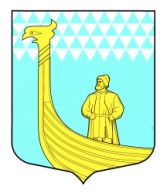 администрациямуниципального образованияВЫНДИНООСТРОВСКОЕ сельскоЕ поселениЕВОЛХОВСКОГО муниципального районаленинградской области  ПОСТАНОВЛЕНИЕ«_28_»  декабря  2017 года	             №   207Об утверждении плана мероприятий по противодействию коррупции в муниципальном образовании Вындиноостровское  сельское поселение Волховского района  муниципального района Ленинградской области   на 2018 годВ целях реализации Федерального закона от 25.12.2008 № 273-ФЗ «О противодействии коррупции»,   Областным законом Ленинградской области от 17 июня 2011 года N 44-оз «О противодействии  коррупции в Ленинградской области»,  в целях обеспечения согласованного осуществления мероприятий, направленных на достижение конкретных результатов по  противодействию коррупции в МО Вындиноостровское сельское поселение Волховского муниципального района Ленинградской области постановляю:1.Утвердить План мероприятий по противодействию коррупции в муниципальном образовании Вындиноостровское сельское поселение на  2018 год согласно приложения;2. Контроль за исполнением настоящего постановления оставляю за собой.
3. Настоящее постановление вступает в силу с момента его подписания.Глава администрацииМО Вындиноостровское сельское поселение         М.Тимофеева    УТВЕРЖДЕН                                                                   постановлением Администрации муниципального образования Вындиноостровское сельское поселение 28.12.2017 года №207приложениеПЛАНмероприятий по противодействию коррупции в муниципальном образовании Вындиноостровское  сельское поселение Волховского района  муниципального района Ленинградской области   на 2018 год№п/пМероприятияОтветственные исполнителиСрок исполненияОжидаемый результат1Выявление угроз, опасностей, проявлений коррупционной деятельностиВыявление угроз, опасностей, проявлений коррупционной деятельностиВыявление угроз, опасностей, проявлений коррупционной деятельностиВыявление угроз, опасностей, проявлений коррупционной деятельности1.1.Проведение антикоррупционной экспертизы нормативных правовых актов  органов МСУ  поселения при мониторинге их применения и проектов нормативных правовых актов при проведении их правовой (юридической) экспертизыОрганы  МСУвесь периодВыявление в нормативных правовых актах и проектах нормативных правовых актов коррупциогенных факторов, способствующих формированию условий для проявления коррупции и их исключение1.2Размещение проектов нормативных правовых актов на официальном сайте     в информационно-телекоммуникационной сети «Интернет» для организации проведения независимой антикоррупционной экспертизы.ответственный специалист администрациипостоянноНедопущение принятия нормативных правовых актов, содержащих положения, способствующие формированию условий для проявления коррупции1.3.Проведение мониторинга в средствах массовой информации сообщений о коррупционных проявлениях в деятельности, органов МСУ, а также в действиях должностных лиц, в целях профилактики коррупционных факторов и эффективности реализации антикоррупционных  мероприятий.Проведение анализа данных мониторинга и представление результатов в комиссию по предупреждению и противодействию коррупции в муниципальном образовании  Органы МСУраз в кварталСвоевременное оперативное реагирование на коррупционные правонарушения обеспечение соблюдения принципа неотвратимости юридической ответственности за коррупционные и иные правонарушения проявлениях1.4.Проведение работы по выявлению случаев возникновения конфликта интересов, одной из сторон которого являются лица, замещающие должности муниципальной службы категории «руководители», и осуществление мер по предотвращению и урегулированию конфликта интересов, а также применение мер юридической ответственности, предусмотренных законодательством РФСпециалист   администрации, ведущий кадровую работувесь периодНедопущение случаев нарушения требований, устанавливающих ограничения, запреты, обязательства, предусмотренные Федеральными законами от 02.03. 2007г. №  25-ФЗ и от 25.12.2008 № 273-ФЗ1.5.Мониторинг и выявление коррупционных рисков, в т. м числе причин и условий коррупции в деятельности по осуществлению закупок и устранение выявленных коррупционных рисков.ответственный специалист администрациивесь периодСоздание условий для справедливой конкуренции при проведении конкурсных  мероприятий, целевое использование и экономия бюджетных средств, осуществление ведомственного контроля в сфере закупок2Организационные, технические, правовые, финансовые меры обеспечения противодействия коррупцииОрганизационные, технические, правовые, финансовые меры обеспечения противодействия коррупцииОрганизационные, технические, правовые, финансовые меры обеспечения противодействия коррупцииОрганизационные, технические, правовые, финансовые меры обеспечения противодействия коррупции2.1Подготовка и организация проведения заседаний комиссии по предупреждению и противодействию коррупции  в 2018 годуСекретарь комиссиипо плану заседанийПредупреждение коррупционных правонарушений2.2.Организация контроля руководителями органов местного самоуправления   за подготовкой и исполнением мероприятий плана противодействия коррупции  , принятие соответствующих мер за неисполнение мероприятий плана.Руководители органов МСУвесь периодПредупреждение коррупционных правнарушений2.3Мониторинг изменений законодательства Российской Федерации в сфере противодействия коррупции на предмет необходимости внесения изменений в нормативные правовые акты органов МСУИнформирование об изменении законодательства.Специалист   администрации, ведущий кадровую работувесь период(по мере изменений законодательства)Своевременное внесение изменений в нормативные правовые акты органов МСУ  2.4Разработка и принятие нормативных правовых актов муниципального образования   в сфере противодействия коррупции, в соответствии с требованиями, установленными федеральным и областным законодательствомСпециалист   администрации, ведущий кадровую работувесь период(по мере изменений законодательства)Своевременное принятие соответствующих нормативных правовых актов органов МСУ  2.5Организация обучения муниципальных служащих   по программам, включающим изучение способов предотвращения и урегулирования конфликта интересов на муниципальной службе.Специалист   администрации, ведущий кадровую работувесь период(по мере изменений законодательства)Повышение индивидуальных знаний в областии противодействия коррупции2.6Организация повышения квалификации (профессиональной переподготовки) муниципальных служащих Вындиноостровского сельского поселения, в должностные обязанности которых входит участие в противодействии коррупции.Специалист   администрации, ведущий кадровую работувесь период(по мере изменений законодательства)Повышение уровня квалификации муниципальных служащих, в должностные обязанности которых входит участие в противодействии коррупции2.7.Организация и проведение консультаций, совещаний, по антикоррупционной тематике для муниципальных служащих органов мсу  Вындиноостровского сельского поселения, в том числе:-  по соблюдению  ограничений,  запретов и  по  исполнению  обязанностей, установленных законодательством  Российской Федерации в целях противодействия коррупции.- по формированию негативного отношения к получению подарков;- об установлении наказания за коммерческий подкуп, получение и дачу взятки, посредничество во взяточничестве в виде штрафов, кратных сумме коммерческого подкупа или взятки;- об увольнении в связи с утратой доверия.Специалист   администрации, ведущий кадровую работувесь период(по мере изменений законодательства)Правовое просвещение муниципальных служащих2.8Организация работы по формированию у муниципальных служащих органов местного самоуправления   отрицательного отношения к коррупции.Каждый установленный факт коррупции в  органах МСУ  предавать гласности.органы МСУ весь периодПравовое просвещение муниципальных служащих2.9.Анализ соблюдения муниципальными служащими запретов, ограничений и требований, установленных в целях противодействия коррупции, в том числе касающихся получения подарков, выполнения иной оплачиваемой работы, обязанности уведомлять об обращениях в целях склонения к совершению коррупционных правонарушений.органы МСУ весь периодНедопущение случаев нарушения требований законодательства в сфере противодействия коррупции2.10Обеспечениеэффективного  взаимодействия с правоохранительными органами и иными государственными  органами по вопросам организации противодействия коррупции.Оперативное и эффективное реагирование на ставшие известными факты коррупционны  проявлений3Взаимодействие органов МСУ  Вындиноостровского сельского поселения с институтами гражданского общества по противодействию коррупцииВзаимодействие органов МСУ  Вындиноостровского сельского поселения с институтами гражданского общества по противодействию коррупцииВзаимодействие органов МСУ  Вындиноостровского сельского поселения с институтами гражданского общества по противодействию коррупцииВзаимодействие органов МСУ  Вындиноостровского сельского поселения с институтами гражданского общества по противодействию коррупции3.1Обеспечение соответствия раздела   официального сайта   муниципального образования   в информационно-телекоммуникационной сети «Интернет» требованиям к размещению и наполнению подразделов, посвященных вопросам противодействия коррупции  ответственный специалист администрациивесь периодПовышение информационной открытости, актуализация раздела «Противодействие коррупции»3.2Обеспечение возможности оперативного  представления гражданами и организациями  информации о фактах коррупции в органах  МСУ  Вындиноостровского сельского поселения  илинарушениях требований к служебному поведению муниципальных служащих посредством: функционирования «горячей линии» и (или) «телефонов доверия» по вопросам противодействия коррупции;приема электронных сообщений на официальный интернет-сайт  Вындиноостровского сельского поселения  (на выделенный адрес электронной почты по фактам коррупции).органы МСУв сроки, установленные законодательством Российской ФедерацииОперативное реагирование на поступившие оповещения о коррупционных проявлениях в деятельности  гражданских служащих4Мероприятия, направленные на противодействие коррупцииМероприятия, направленные на противодействие коррупцииМероприятия, направленные на противодействие коррупцииМероприятия, направленные на противодействие коррупции4.1.Организация контроля за выполнением муниципальными служащими  Органы МСУ поселения обязанности сообщать в случаях, установленных федеральными законами, о получении ими подарка в связи с их должностным положением или в связи с исполнением ими служебных обязанностей.органы МСУвесь периодПовышение ответственности муниципальных служащих4.2.Организация работы по информированию  муниципальных служащих   о положениях действующего законодательства Российской Федерации, Ленинградской области, местных нормативно правовых актов  в сфере противодействия коррупции, в том числе об уголовной ответственности за коррупционные правонарушения, об увольнении в связи с утратой доверия, о недопущении муниципальными служащими поведения, которое может восприниматься окружающими как обещание или предложение дачи взятки либо как согласие принять взятку или как просьба о даче взятки.органы МСУвесь периодСвоевременное доведение до муниципальных служащих положений антикоррупционного законодательства путем проведения совещаний, видеоконференций, размещения соответствующей информации на официальных сайтах  в сети «Интернет», на информационных стендах4.3.Обеспечение представления руководителями муниципальных учреждений сведений о доходах, об имуществе и обязательствах имущественного характера, в порядке, установленном законодательством.органы МСУв сроки установленные законодательством РФОбеспечение своевременного исполнения обязанности по представлению сведений4.4Проведение анализа правильности оформления и полноты заполнения сведений о доходах, об имуществе и обязательствах имущественного характера, представленных гражданами, претендующими на замещение должностей руководителей МУ, и руководителями МУ, в соответствии с нормативно-правовыми актами органов местного самоуправления.Специалист   ведущий кадровую работув течение года на основании поступившей информацииНедопущение случаев нарушения требований, устанавливающих ограничения, запреты, обязательства, предусмотренные федеральными законами4.5Организация контроля за представлением лицами, замещающими соответствующие должности, включенных в перечень, сведений о своих доходах, расходах, об имуществе и обязательствах имущественного характера, а также сведений о доходах, расходах, об имуществе и обязательствах имущественного характера своих супруг (супругов) и несовершеннолетних детей (далее - сведения), в порядке, установленном нормативно-правовыми актами органов местного самоуправленияСпециалист   ведущий кадровую работуянварь – апрель2018 годаОбеспечение своевременного исполнения обязанности по представлению  сведений4.6Организация размещения сведений, представленных лицами,  замещающими соответствующие должности, в информационно-телекоммуникационной сети «Интернет» на официальном сайте   поселения в порядке, установленном нормативно-правовыми актами.Специалист администрации ответственный за кадровую работув течение14 рабочих дней со дня истечения срока установленного для представления сведенийПовышение открытости и доступности информации о деятельности по профилактике коррупционных правонарушений4.7Проведение анализа правильности оформления и полноты заполнения справок о доходах, расходах, об имуществе и обязательствах имущественного характера, представленных лицами, замещающими соответствующие должности включенные в соответствующий перечень.Представление представителю нанимателя (работодателю) доклада о результатах анализа.Специалист администрации ответственный за кадровую работудо 15 мая2018 годаВыявление случаев несоблюдения  лицами,  замещающими соответствующие должности, законодательства о противодействии коррупции, принятие своевременных и действенных мер по выявленным нарушениям4.8Проведение в установленном законом порядке  проверок:- достоверности и полноты сведений о доходах, об имуществе и обязательствах имущественного характера;- соблюдения ограничений и запретов, требований о предотвращении и урегулировании конфликта интересов, исполнения обязанностей установленных Федеральным законом от 25.12.2008 № 273-ФЗ «О противодействии коррупции» и другими федеральными законами.Специалист администрации ответственный за кадровую работувесь периодВыявление случаев несоблюдения  лицами,  замещающими соответствующие должности, законодательства о противодействии коррупции, принятие своевременных и действенных мер по выявленным нарушениям4.9Анализ соблюдения лицами, замещающими должности муниципальной службы , ограничений, предусмотренных статьей 12 Федерального закона от 25.12.2008 № 273-ФЗ «О противодействии коррупции», при заключении ими после увольнения с муниципальной службы трудовых и гражданско-правовых договоров.ответственный специалиствесь периодНедопущение случаев нарушения ограничений, предусмотренных статьей 12 Федерального закона
 от 25.12.2008 № 273-ФЗ «О противодействии коррупции»5Антикоррупционная пропаганда, прозрачность деятельности  органов МСУ, в размещение муниципальных заказовАнтикоррупционная пропаганда, прозрачность деятельности  органов МСУ, в размещение муниципальных заказовАнтикоррупционная пропаганда, прозрачность деятельности  органов МСУ, в размещение муниципальных заказовАнтикоррупционная пропаганда, прозрачность деятельности  органов МСУ, в размещение муниципальных заказов5.1Участие в выездных учебно-практических семинарах, инструкторско-методических выездах проводимых Аппаратом Губернатора и Правительства Ленинградской области по вопросам в сфере противодействия коррупцииорганы МСУвесь периодПовышение индивидуальных знаний в области противодействия коррупции5.2Проведение мониторинга предоставления муниципальных услуг и выполнения административных регламентов предоставления муниципальных услуг органами МСУорганы МСУвесь периодПредупреждение первичных проявлений коррупционной направленности5.3Повышение эффективности противодействия коррупции при осуществлении закупок товаров, работ, услуг для обеспечения муниципальных нуждорганы МСУвесь периодминимизация коррупционных рисков6Оценки и контроль результатов деятельности по противодействию коррупцииОценки и контроль результатов деятельности по противодействию коррупцииОценки и контроль результатов деятельности по противодействию коррупцииОценки и контроль результатов деятельности по противодействию коррупции6.1Проведение органами МСУ мониторингов реализации антикоррупционных мероприятий.Выработка новых профилактических мер по противодействию коррупции, направленных на повышение эффективности антикоррупционной деятельности органов МСУорганы МСУв течение года (в сроки, установленные ведомственными и муниципальными планами противодействия коррупции)Предупреждение коррупционных и иных правонарушений6.2Проведение анализа результатов выполнения мероприятий Плана по предупреждению и противодействию коррупции в   МО  на 2018 годпредседатель комиссиив конце годаПредупреждение коррупционных правонарушений